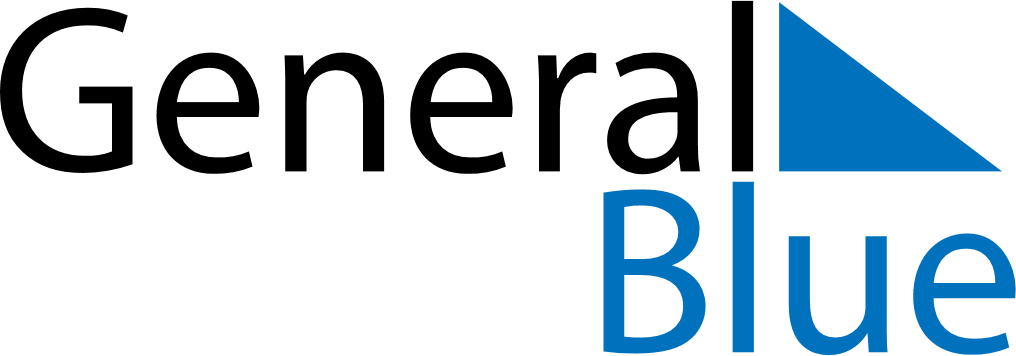 Svalbard and Jan MayenSvalbard and Jan MayenSvalbard and Jan MayenSvalbard and Jan MayenSvalbard and Jan MayenSvalbard and Jan MayenSvalbard and Jan MayenJanuary 2025January 2025January 2025January 2025January 2025January 2025January 2025January 2025January 2025MondayTuesdayTuesdayWednesdayThursdayFridaySaturdaySunday123456778910111213141415161718192021212223242526272828293031February 2025February 2025February 2025February 2025February 2025February 2025February 2025February 2025February 2025MondayTuesdayTuesdayWednesdayThursdayFridaySaturdaySunday123445678910111112131415161718181920212223242525262728March 2025March 2025March 2025March 2025March 2025March 2025March 2025March 2025March 2025MondayTuesdayTuesdayWednesdayThursdayFridaySaturdaySunday123445678910111112131415161718181920212223242525262728293031Jan 1: New Year’s DayFeb 9: Mother’s DayMar 2: Carnival